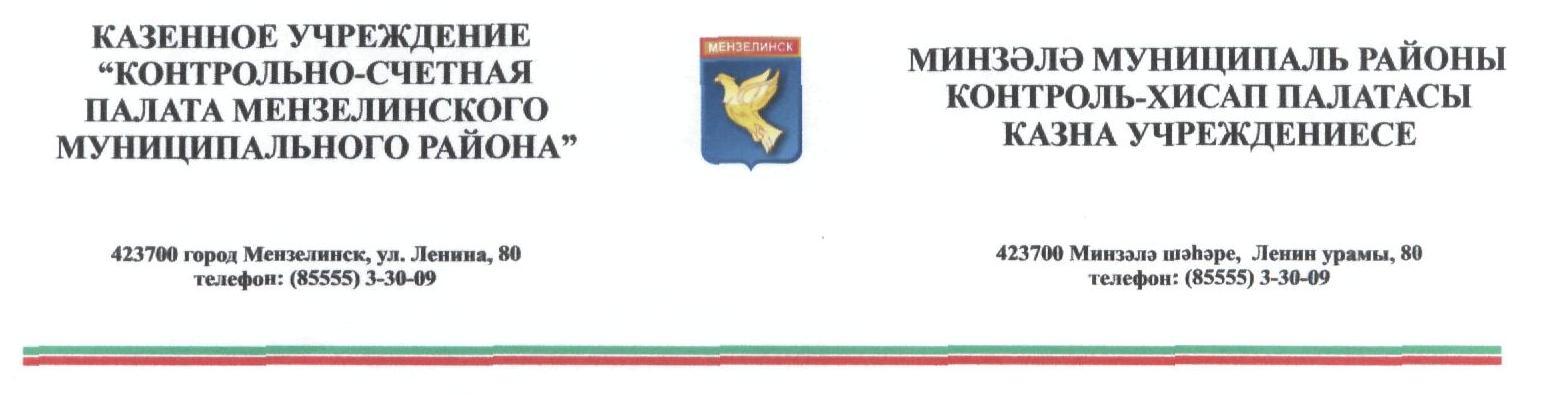 От 15.02.2021г. №3На № 905 от 22.12.2020г.                                                                       Председателю                                                                       представительства                                                                       Союза МКСО в Приволжском                                                                       Федерально округе,                                                                       Председателю                                                                         Контрольно-счетной палаты                                                                                                                                  муниципального образования                                             «город Ульяновск»                                     Н.В.КузнецовойО направлении информацииУважаемая Наталья Владимировна! Контрольно-счетная палата предоставляет отчет о деятельности палаты в 2020 году:   Основные показатели деятельностимуниципального контрольно-счетного органа за 2020 год    Контрольно-счетная палата осуществляет свою деятельность в соответствии с Бюджетным кодексом Российской Федерации, Федеральным законом «Об общих принципах организации и деятельности контрольно-счетных органов субъектов Российской Федерации и муниципальных образований» и Положением о Контрольно-счетной палате Мензелинского муниципального района.        На основании утвержденного годового плана, палатой осуществлялся контроль формирования и исполнения бюджета муниципального района в форме экспертно-аналитических и контрольных мероприятий.Проведены  следующие контрольно-аналитические мероприятия: 1. Внешняя проверка отчета об исполнении бюджета  Мензелинского муниципального района. Палатой подготовлено заключение на проект решения Совета «Об исполнении бюджета Мензелинского муниципального района за 2019 год».В соответствии с Соглашениями, о передаче полномочий контрольно-счетной палате района по осуществлению внешнего муниципального контроля поселений, проведена внешняя проверка отчетов об исполнении бюджетов 19 сельских поселений по результатам подготовлены заключения.  Проверкой был отмечен ряд нарушений и недостатков, которые нашли отражение в заключениях:- в нарушение статей 160.1 и 264.2 БК РФ не представлена бюджетная отчетность администраторами доходов, то есть не подтверждены перечисленные в  бюджет суммы денежных поступлений;Проведена экспертиза проектов бюджета на 2021 год и на плановый период 2022 и 2023 годы, подготовлены заключения на проекты решений Совета о бюджете Мензелинского муниципального района и на проекты решений Советов 19 сельских поселений.Целью экспертизы проекта бюджета является определение достоверности и обоснованности показателей формирования проекта решения о бюджете на очередной финансовый год, оценка качества прогнозирования доходов бюджета и расходования бюджетных средств. По результатам анализа проектов бюджетов подтверждено соответствие их требованиям законодательства.2. По нарушениям ведения бухгалтерского и бюджетного учета, составления бухгалтерской (финансовой) отчетности:- по состоянию на 01.01.2020 на балансе ИК Атряклинского сельского поселения Мензелинского МР (форма по ОКУД 503130) по коду строки 010 Основные средства на начало года, отражена сумма 29 812,5 тыс. рублей на конец отчетного периода отражена сумма 30 385,6 тыс. рублей. При этом установлено, что у поселения в составе основных средств числится недвижимое имущество СДК, СК, МФЦ, входная группа в сельском клубе село Калтаково:1 неиспользуемый объект недвижимости балансовой стоимостью на общую сумму 81,4 тыс. рублей, остаточной стоимостью – 0,00 рублей;6 объектов нежилых зданий (СДК, СК, МФЦ) с балансовой стоимостью на общую сумму 23 301,0 тыс. рублей, остаточной стоимостью 1 780,1  рублей;1 объект сооружение (входная группа в сельском клубе село Калтаково) с балансовой стоимостью на общую сумму 74,0 тыс. рублей, остаточной стоимостью 66,9 тыс. рублей.Перечисленное имущество используется по назначению т.е. МБУК «РДК» соответственно балансовая стоимость основных средств должна была быть отражена в справке о наличии имущества и обязательств на за балансовых счетах, прилагаемой к балансу на 1 января 2020 (форма по ОКУД 503130) по коду строки 260, номер счета 26 (Имущество, переданное в безвозмездное пользование).В результате расхождение строк 010,020,030 баланса на начало и конец отчетного года составило:                                                                                                                                          (тыс. руб.) - Аналогичное искажение допущено по бухгалтерскому учету в Новомелькенском СП.                                                                                                                                         (тыс. руб.)В справке о наличии имущества и обязательств на за балансовых счетах, прилагаемой к балансу на 1 января 2020 (форма по ОКУД 503130) по коду строки 260, номер счета 26 (Имущество, переданное в безвозмездное пользование), отражена сумма 5 004,2 тыс. рублей. При этом имущество с балансовой стоимостью 4 951,0 тыс. рублей на момент проверки не находилось в пользовании. Договора на передачу в безвозмездное пользование имущества не заключены.                                                                                                                       (тыс. руб.)- допущено искажение по бухгалтерскому учету в Новомелькенском СП. В результате непринятия на бухгалтерский учет земельных участков с кадастровой стоимостью 18 675,6 тыс. руб. в том числе: 16:28:150101:142 - 312 кв.м, с кадастровой стоимостью 101 066,16 руб.;16:28:150601:170 – 1 363001 кв.м, с кадастровой стоимостью 5 029473,69 руб.;16:28:000000:1405 - 658000 кв.м, с кадастровой стоимостью 3 395280 руб.;16:28:150301:65 - 13 578,45 кв.м, с кадастровой стоимостью 3 600190,23 руб. в учете отражена кадастровая стоимость 3 494764,23 руб. (сумма отклонения 105426,0 руб.);16:28:150401:118 – 6 238,46 кв.м, с кадастровой стоимостью 1 654065,28 руб.16:28:000000:220 – 1 726234 кв.м, с кадастровой стоимостью 8 390322,62 руб.В результате расхождение строк 070 баланса на начало и конец отчетного года составило:                                                                                                               (тыс. руб.) Допущено неэффективное использование бюджетных средств в виде дебиторской задолженности на сумму 1 604,2 тыс. рублей. Согласно баланса, форма 0503130а на 01.01.2020г., в сельских поселениях Мензелинского МР РТ и город Мензелинск, значится дебиторская задолженность всего 2 247,9 тыс. руб. В результате в нарушение статьи 34 Бюджетного кодекса РФ от 31.07.1998 г. № 145-ФЗ излишне перечислено бюджетных средств в сумме 1 604,2 тыс.  рублей, что не соответствует принципу результативности и эффективности использования бюджетных средств и является неэффективным использованием бюджетных средств.3. Нарушения при распоряжении и использовании муниципальной собственности- с помощником Главы Мензелинского МР РТ Токаревым М.О., начальником отдела учета и отчетности МКУ «Финансово-бюджетная палата Мензелинского МР РТ» Гильфановой Л.Р. проведено совместное контрольное мероприятие - исполнение приказа Министерства образования и науки РТ от 15.11.2011г. № 5371/11 «О получении и расходовании внебюджетных средств». Установлено не отражение в бухгалтерском учете дохода в сумме 60,9 тыс. рублей, полученного от:1.) была предоставлена площадь, для оказания услуг питания, при этом оплата заказчиком не произведена. Предположительные потери бюджета составили 60,9 тыс. руб. (сумма предполагаемой аренды (1547 руб. х 20 кв.м. х 2 мес.)- предполагаемые потери доходов от внебюджетной деятельности составили 530,9 тыс. руб.:1.) установлено несоответствие цены услуг по прейскуранту, в договорах на оказание транспортных услуг. В результате потери бюджета составили 48,1 тыс. руб.;2.) прибывшие пять команд пользовались услугами «ледовой арены», по при этом не пользовались услугами «проживания». В результате предполагаемые потери доходов составили 482,8 тыс. руб.- проведена проверка использования средств самообложения граждан Новомелькенского сельского поселения Мензелинского муниципального района РТ и межбюджетных трансфертов из бюджета РТ за 2019г.1.) выборочной проверкой выполнения работ по муниципальному контракту  №169 от 19.07.2019г. установлено:МК заключен по результатам проведенного открытого аукциона (Протокол проведения итогов открытого аукциона в электронной форме от 08/.07.2019г. № 0111300060619000071-1, код: 0111300060619000071). Предмет Контракта: 1.1 Подрядчик обязуется выполнить работы по обустройству мест массового отдыха жителей поселения н.п. Дусай-Кичу (далее по контракту).Цена Контракта и порядок оплаты. 2.1 Цена 289 000 руб.00 коп.В ходе выездной проверки установлено, что ниже перечисленные виды работ не исполнены на общую сумму 4,6 тыс. руб.: - в Акте о приемке выполненных работ от 20.09.2019г. раздел 1 сцена номер 16/ Обоснование ГЭСН15-04-025-03 /Наименование Улучшенная окраска масляными составами по дереву: полов и ступеней / кол-во 0,171/ сметная стоимость составила 1317,9 руб.раздел 1 сцена номер 17/ Обоснование 14.4.04.08-0012 /Наименование Эмаль ПФ-268 для пола / кол-во 0,0043/ сметная стоимость составила 453,87 руб.раздел 2 скамейки номер 18/ Обоснование ГЭСН10-01-059-01 /Наименование Установка скамеек / кол-во 0,18/ сметная стоимость составила 2 778,96 руб. (В ходе проверки работы выполнены в полном объеме.) Нецелевого использования бюджетных средств проверками не выявлено.4. По результатам проверок рекомендовано:1. Финансово-бюджетной палате направить письма администраторам доходов, не представившим бюджетную отчетность, о неисполнении ими законодательно закрепленных бюджетных полномочий;2. По результатам проверки учреждениям направлены представления Контрольно-счетной палаты об устранении выявленных нарушений с предложением рассмотреть результаты проверок и представить информацию о принятых мерах в месячный срок со дня получения представления. 3. В целях исключения рисков коррупционных проявлений, повышения уровня ответственности должностных лиц по рекомендации Совета КСО Республики Татарстан в 2019 году распоряжением Главы Мензелинского МР РТ утверждена «Дорожная карта в сфере использования муниципального имущества, земельных ресурсов и по качеству строительно-ремонтных работ». Исполнителями «Дорожной карты» определены все бюджетные учреждения, учреждения культуры, образования и спорта Мензелинского района. В отчетном периоде в рамках заключенных Соглашений о передаче полномочий контрольно-счетной палате района по осуществлению внешнего муниципального контроля поселений проведена аналитическая работа по 19-ти Сельским поселениям Мензелинского района по вопросам:- визуального обследования объектов муниципальной собственности, переданных в оперативное управление учреждениям, на предмет выявления несогласованной передачи третьим лицам;- ревизии объектов не используемого/не вовлеченного в хозяйственный оборот муниципального имущества на предмет принятия своевременных мер, направленных на исключение непроизводительных расходов на их содержание.Выявленные в ходе аналитического мероприятия отклонения приводятся в соответствие с законодательством.Установлено, что в сельских поселениях в нарушение   Федерального закона № 131-ФЗ от 06.10.2003 г. и Порядка ведения реестров, утвержденного приказом Минэкономразвития РФ от 30.08.2011 г. № 424, не ведется надлежащим образом Реестр муниципального имущества.5. В отчётном году по соглашению с Счетной палатой Республики Татарстан  в рамках совместного контрольного мероприятия проведены:- проверка использования средств бюджета Республики Татарстан, выделенных в 2019 году и истекшем периоде 2020 года на реализацию национального проекта «Демография – Старшее поколение»:1.) установлено, что данные о доставке, представленные в журналах «Учет доставки лиц старше 65 лет целевых групп, в медицинские организации Мензелинского муниципального района» искажены, так как перевозка за 1 поездку более 5 человек невозможна по техническим характеристикам приобретенного автомобиля.Искажение допущено по причине заполнения путевого листа формы по ОКУД 0345001, с нарушением правил заполнения путевого листа Приказ Мин.Транса России от 18.09.2008г. №152, а именно в разделе место отправления и место назначения прописано наименование села (например с.Кузембетьево - по деревни).- проверка восьми объектов: МБУ ММЦ «Веста» Мензелинского МР РТ; №3 ИК города Мензелинск; №4 ФБиЗИП Мензелинского МР РТ; №5 МКУ ЦБ «Села» Мензелинского МР РТ; №6 МКУ «Отдел культуры» ИК Мензелинского МР РТ; №7 МКУ «Отдела образования» ИК Мензелинского МР РТ; №8 МКУ «Отдела по делам молодежи, спорту и туризма» ИК Мензелинского МР РТ. Предмет контрольного мероприятия «Неиспользуемые объекты муниципальной собственности».По результатам проверки установлено:1.) 3 неиспользуемых объекта недвижимости стоящих на балансе с балансовой стоимостью 320,64 тыс. руб. (остаточная стоимость 0,00 руб.);2.) по состоянию на 01.01.2020 в сводном балансе казны Мензелинского муниципального района РТ имеется 20 неиспользуемых нефинансовых активов имущества казны на общую сумму 1 388,0 тыс. рублей.3.) По состоянию на 01.01.2020г. в Мензелинском муниципальном районе имеется 12 бесхозных объектов.Материалы проверок были направлены в Счетную палату РТ.6. Контрольно-счетная палата с 2011 года является членом Союза муниципальных контрольно-счетных органов при Счетной палате РФ и РТ,  участвует в проводимых семинарах - совещаниях и использует в своей работе методические рекомендации Союза.Для повышения эффективности осуществления финансового контроля с Финансово-бюджетной палатой происходит взаимодействие в форме обмена информацией, полученной при осуществлении контрольной деятельности. В 2020 году палатой проведено 47 мероприятий, в том числе экспертно-аналитических - 41, контрольных мероприятий - 6.        В ходе контрольных и экспертно-аналитических мероприятий выявлено нарушений в финансово-бюджетной сфере на сумму 49 млн. 251,2 тысяч рублей.Из общей суммы нарушений:-нарушений в сфере управления и распоряжения муниципальной собственностью 596,4 тысяч рублей;- нарушения законодательства о бухгалтерском учете и бюджетной отчетности - 47 млн. 046 рублей;- нарушения при осуществлении муниципальных закупок и закупок отдельными видами юридических лиц – 4,6 тысяч рублей;- неэффективное использование бюджетных средств составило 1 млн. 604,2 рублей;Реализация результатов контрольных мероприятий:Материалы проверок и контрольно-аналитических мероприятий направлены в Совет Мензелинского МР, Главе района,  Главам поселений, руководителям учреждений и в Финансово-бюджетную и земельно-имущественную палату для принятия соответствующих мер, предусмотренных законодательством.Руководителям проверенных учреждений и органов местного самоуправления направлено 9 представлений Контрольно-счетной палаты с требованием устранить выявленные нарушения в месячный срок и подготовить отчет о проделанной работе. В установленные сроки ответы получены.  Учреждениями приняты меры по дальнейшему недопущению выявленных нарушений бюджетного законодательства.Контрольно-счетная палата на основании Соглашений взаимодействует с правоохранительными органами. За отчетный период акты по 2 проверкам направлены в прокуратуру района для принятия мер прокурорского реагирования. Председатель КСП                                                             Ахмадуллина Г.А.Республика ТатарстанРеспублика ТатарстанРеспублика ТатарстанРеспублика ТатарстанКазенное учреждение Контрольно-счетная палата Мензелинского муниципального районаКазенное учреждение Контрольно-счетная палата Мензелинского муниципального районаКазенное учреждение Контрольно-счетная палата Мензелинского муниципального районаКазенное учреждение Контрольно-счетная палата Мензелинского муниципального района1. Правовой статус МКСО, численность ипрофессиональная подготовка сотрудников1. Правовой статус МКСО, численность ипрофессиональная подготовка сотрудников1. Правовой статус МКСО, численность ипрофессиональная подготовка сотрудников1. Правовой статус МКСО, численность ипрофессиональная подготовка сотрудников1.1.КСО со статусом юридического лица (1 - юр.лицо, 0 - не юр.лицо)КСО со статусом юридического лица (1 - юр.лицо, 0 - не юр.лицо) 11.2.КСО в структуре представительного органа муниципального образования (1 - да, 0 - нет)КСО в структуре представительного органа муниципального образования (1 - да, 0 - нет) 01.3.Фактическая численность сотрудников КСО по состоянию на конец отчётного года, чел.Фактическая численность сотрудников КСО по состоянию на конец отчётного года, чел. 21.3.1.из них:имеющих высшее профессиональное образование, чел. 21.3.2.из них:имеющих средне-специальное образование, чел. 01.4.Численность сотрудников, прошедших обучение по программе профессионального развития (повышения квалификации) за последние три года, чел.Численность сотрудников, прошедших обучение по программе профессионального развития (повышения квалификации) за последние три года, чел. 21.4.1.в том числе в отчётном году, чел. в том числе в отчётном году, чел.  02. Результаты деятельности МКСО2. Результаты деятельности МКСО2. Результаты деятельности МКСО2. Результаты деятельности МКСО2.1.Проведено КМ и ЭАМ, ед. Проведено КМ и ЭАМ, ед.  412.1.1.из них:КМ, ед.12.1.2.из них:ЭАМ, ед.40в том числе по всем КМ и ЭАМ:в том числе по всем КМ и ЭАМ:аудитов в сфере закупок (в т.ч. мероприятий с элементами аудита в сфере закупок), ед.1в том числе по всем КМ и ЭАМ:в том числе по всем КМ и ЭАМ:аудитов эффективности (в т.ч. мероприятий с элементами аудита эффективности), ед. 2в том числе по всем КМ и ЭАМ:в том числе по всем КМ и ЭАМ:внешних проверок отчетности ГАБС 202.2.Проведено КМ и ЭАМ на основании:поручений представительного органа МО, ед. 22.3.Проведено КМ и ЭАМ на основании: предложений и запросов главы МО, ед. 02.4.Проведено КМ и ЭАМ на основании:запросов правоохранительных органов, органов прокуратуры 02.5.Подготовлено экспертных заключений на проекты решений представительных органов о бюджете МО, ед. Подготовлено экспертных заключений на проекты решений представительных органов о бюджете МО, ед.  402.5.1.в том числе:об исполнении местного бюджета за очередной отчетный год 202.6.Подготовлено экспертных заключений по результатам финансово-экономической экспертизы, ед.Подготовлено экспертных заключений по результатам финансово-экономической экспертизы, ед. 12.6.1.в том числе:проектов муниципальных правовых актов (за исключением муниципальных программ), ед. 02.6.2.в том числе:муниципальных программ, ед. 12.7.Объем проверенных средств, всего, тыс. руб., в том числе:286 308,92.7.1.объем проверенных бюджетных средств, тыс. руб.285 029,12.8.Объемы финансовых нарушений, выявленных КСО (без неэффективного использования средств), всего, тыс.рублей Объемы финансовых нарушений, выявленных КСО (без неэффективного использования средств), всего, тыс.рублей  47 647,02.8.1.в том числе:нецелевое использование бюджетных средств, тыс.рублей 02.8.2.в том числе:нарушения при формировании и исполнении бюджетов, тыс.рублей 02.8.3.в том числе:нарушения ведения бухгалтерского учета, составления и предоставления бухгалтерской (финансовой) отчетности, тыс.рублей 47 046,02.8.4.в том числе:нарушения в сфере управления и распоряжения муниципальной собственностью, тыс.рублей  596,42.8.5.в том числе:нарушения при осуществлении муниципальных закупок и закупок отдельными видами юридических лиц, тыс.рублей  4,62.8.6.в том числе:иные нарушения, тыс.рублей  02.9.Выявлено неэффективное использование бюджетных средств, тыс.рублейВыявлено неэффективное использование бюджетных средств, тыс.рублей 1 604,23. Реализация результатов контрольных иэкспертно-аналитических мероприятий3. Реализация результатов контрольных иэкспертно-аналитических мероприятий3. Реализация результатов контрольных иэкспертно-аналитических мероприятий3. Реализация результатов контрольных иэкспертно-аналитических мероприятий3.1.Устранено финансовых нарушений, выявленных КСО, всего, тыс.рублей Устранено финансовых нарушений, выявленных КСО, всего, тыс.рублей 23 456,23.1.1.в том числе:нецелевое использование бюджетных средств, тыс.рублей   03.1.2.в том числе:нарушения при формировании и исполнении бюджетов, тыс.рублей 03.1.3.в том числе:нарушения ведения бухгалтерского учета, составления и предоставления бухгалтерской (финансовой) отчетности, тыс.рублей 23 456,23.1.4.в том числе:нарушения в сфере управления и распоряжения муниципальной собственностью, тыс.рублей 03.1.5.в том числе:нарушения при осуществлении муниципальных закупок и закупок отдельными видами юридических лиц, тыс.рублей 03.1.6.в том числе:иные нарушения, тыс.рублей 03.2.Направлено представлений и предписаний, всего, ед.Направлено представлений и предписаний, всего, ед.93.2.1.в том числе:представлений, ед.93.2.2.в том числе:предписаний, ед. 03.3.Исполнено (рассмотрено) представлений и предписаний, всего, ед.Исполнено (рассмотрено) представлений и предписаний, всего, ед. 93.3.1.в том числе:представлений, ед. 93.3.2.в том числе:предписаний, ед. 03.4.Количество предложений (рекомендаций), подготовленных КСО по результатам КМ и ЭАМ, ед.Количество предложений (рекомендаций), подготовленных КСО по результатам КМ и ЭАМ, ед. 203.4.1.в том числе:по совершенствованию бюджетного процесса в МО 20из них:учтено ОМС и объектами контроля при принятии решений  203.5.Количество КМ и ЭАМ, о результатах которых направлена информация главе МО и в представительный орган МО, всего, ед.Количество КМ и ЭАМ, о результатах которых направлена информация главе МО и в представительный орган МО, всего, ед. 413.5.1.в том числе:главе МО 93.5.2.в том числе:представительный орган МО38 3.6.Количество материалов КСО, направленных в правоохранительные органы, ед.Количество материалов КСО, направленных в правоохранительные органы, ед. 23.7.Количество возбужденных по материалам КСО уголовных дел Количество возбужденных по материалам КСО уголовных дел  03.8.Количество составленных КСО протоколов об административных правонарушениях, всего, ед. Количество составленных КСО протоколов об административных правонарушениях, всего, ед.  23.8.1.из них:рассмотрено соответствующими органами, ед.2в том числе:привлечено к административной ответственности должностных лиц, ед. 0в том числе:привлечено к административной ответственности юридических лиц, ед.  03.8.2.сумма штрафов назначенных, тыс. рублей 03.8.2.1.из них:сумма штрафов, поступивших в бюджет, тыс. рублей 03.8.3.прочие результаты рассмотрения 23.9.Привлечено по материалам КСО к дисциплинарной ответственности должностных лиц объектов контроля, чел.Привлечено по материалам КСО к дисциплинарной ответственности должностных лиц объектов контроля, чел. 23.10.Жалобы, исковые требования на действия КСО, ед.Жалобы, исковые требования на действия КСО, ед. 03.10.1.из них:решения судов об отказе в удовлетворении жалоб, исков, ед.  04. Гласность4. Гласность4. Гласность4. Гласность4.1.Наличие собственного информационного сайта или страницы на сайте представительного органа, регионального КСО, регионального объединения МКСО (указать полное наименование и адрес)Наличие собственного информационного сайта или страницы на сайте представительного органа, регионального КСО, регионального объединения МКСО (указать полное наименование и адрес) http://menzelinsk.tatarstan.ru/rus/ks.htm4.2.Количество публикаций в СМИ, отражающих деятельность КСОКоличество публикаций в СМИ, отражающих деятельность КСО 24.3.Участие в пределах полномочий в мероприятиях, направленных на противодействие коррупции (опубликование на сайте в сети Интернет сведений о доходах и расходах сотрудников) (1 - да, 0 - нет)Участие в пределах полномочий в мероприятиях, направленных на противодействие коррупции (опубликование на сайте в сети Интернет сведений о доходах и расходах сотрудников) (1 - да, 0 - нет) 15. Финансовое обеспечение деятельности МКСО5. Финансовое обеспечение деятельности МКСО5. Финансовое обеспечение деятельности МКСО5. Финансовое обеспечение деятельности МКСО5.1.Финансовое обеспечение деятельности КСО, тыс. рублейФинансовое обеспечение деятельности КСО, тыс. рублей3 132,0в том числе:в отчетном году 1 770,7в том числе:в году, следующим за отчетным1 361,3Справочно: Объем местного бюджета по расходам, млн.рублейСправочно: Объем местного бюджета по расходам, млн.рублей 2 150,4в том числе:в отчетном году  1 165,2в том числе:в году, следующим за отчетным 985,26. Наличие стандартов внешнего муниципального финансового контроля, ед.6. Наличие стандартов внешнего муниципального финансового контроля, ед.6. Наличие стандартов внешнего муниципального финансового контроля, ед. 10Председатель КСП                                                                   Ахмадуллина Г.А.                  Пояснительная записка к отчету за 2020 год.Председатель КСП                                                                   Ахмадуллина Г.А.                  Пояснительная записка к отчету за 2020 год.Председатель КСП                                                                   Ахмадуллина Г.А.                  Пояснительная записка к отчету за 2020 год.Председатель КСП                                                                   Ахмадуллина Г.А.                  Пояснительная записка к отчету за 2020 год.1.Нефинансовые активыКод строкиБалансовая стоимость по представленным отчетамБалансовая стоимость по представленным отчетамСумма расхожденияБалансовая  стоимость с учетом суммы расхожденияБалансовая  стоимость с учетом суммы расхождения1.Нефинансовые активыКод строкиНа начало годаНа конец отчетного периодаСумма расхожденияНа начало годаНа конец отчетного периодаОсновные средства (балансовая стоимость, 010100000)*01029 812,530 385,623 456,36 356,26 929,3Уменьшение стоимости основных средств, всего*02018 719,819 791,516 398,12 321,73 393,4Основные средства (остаточная стоимость, стр.010 -  стр.020)                                                                                             03011 092,710 594,17 058,24 034,53 535,91.Нефинансовые активыКод строкиБалансовая стоимость по представленным отчетамБалансовая стоимость по представленным отчетамСумма расхожденияБалансовая  стоимость с учетом суммы расхожденияБалансовая  стоимость с учетом суммы расхождения1.Нефинансовые активыКод строкиНа начало годаНа конец отчетного периодаСумма расхожденияНа начало годаНа конец отчетного периодаОсновные средства (балансовая стоимость, 010100000)*01014 080,914 929,59 598,84 482,15 330,7Номер счетаНаименование за балансового счета, показателяКод строкиБалансовая стоимость по представленным отчетамБалансовая стоимость по представленным отчетамСумма расхожденияБалансовая  стоимость с учетом суммы расхожденияБалансовая  стоимость с учетом суммы расхожденияНомер счетаНаименование за балансового счета, показателяКод строкиНа начало годаНа конец отчетного периодаСумма расхожденияНа начало годаНа конец отчетного периода26Имущество, преданное в безвозмездное пользование2604 951,05 004,24 951,00,053,21.Нефинансовые активыКод строкиБалансовая стоимость по представленным отчетамБалансовая стоимость по представленным отчетамСумма расхожденияБалансовая  стоимость с учетом суммы расхожденияБалансовая  стоимость с учетом суммы расхождения1.Нефинансовые активыКод строкиНа начало годаНа конец отчетного периодаСумма расхожденияНа начало годаНа конец отчетного периодаНепроизводственные активы (010300000)*0707 229,47 496,118 675,625 904,926 171,7